Vážená paní starostko,
vážený pane primátore, 
vážený pane starosto, Olomoucký kraj v současné době připravuje žádost o finanční podporu projektu tzv. kotlíkových dotací, v jehož rámci plánuje (za předpokladu schválení žádosti ze strany Ministerstva životního prostředí) od roku 2016 poskytovat dotace na výměnu kotlů na pevná paliva za nové ekologičtější zdroje vytápění majitelům rodinných domů v Olomouckém kraji. Bližší informace k tomuto tématu naleznete na webových stránkách Olomouckého kraje věnovaných této problematice www.kr-olomoucky.cz/kotlikovedotace případně na stránkách Operačního programu Životní prostředí 2014 – 2020 www.opzp.cz, v jehož rámci by měl být projekt realizován. V této souvislosti je na webu Olomouckého kraje zveřejněna anketa týkající se tématu kotlíkových dotací. Rádi bychom Vás požádali o případné předání informace o této anketě (a také informace o výše uvedeném informačním zdroji www.kr-olomoucky.cz/kotlikovedotace) Vašim občanům. Případné dotazy k tomuto tématu můžete také zasílat na kotlikovedotace@kr-olomoucky.cz.Děkujeme za spolupráci. S pozdravem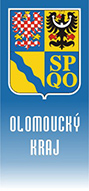        Bc. Pavel Šoltys, DiS.           náměstek hejtmana            Jeremenkova 40a            779 11 Olomouc            Česká republika            Tel.: +420 585 508 822             p.soltys@kr-olomoucky.cz             www.kr-olomoucky.cz